Драга децо,Дошли смо до пете недеље. Обнављали смо времена (PresentSimple ,  Past Simple , Present Continuous )Данашњи ТВ час можете још једном да погледати овде тако што ћете кликнути на час енглеског језикаhttps://www.rasporednastave.gov.rs/vi-razred.phpПажљиво погледајте део о одређеном и неодређеном члану  а / theСада обнављамо још једно времеThe Past Continuous Tense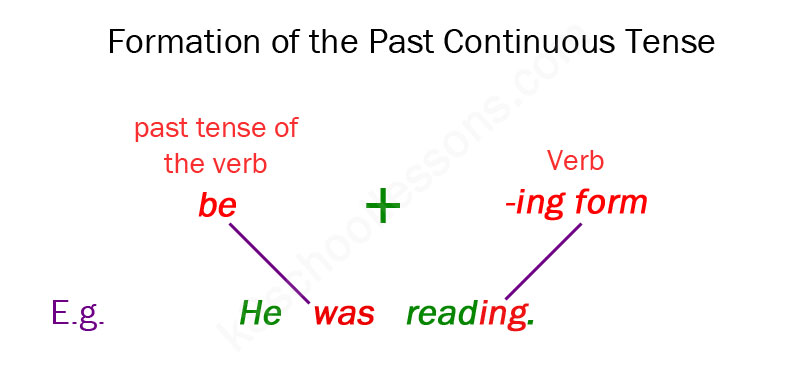 We use the past continuous to talk about the pastОво време користимо да говоримо о нечему што се десило у прошлости :for longer actions in the past -за радњу или радњe којe сутрајале у прошлостиThe children were doing their homework WHILE we were playing gamesЗа радњу која је прекинута кратком прошлом радњомThe children were doing their homework WHEN she called home.Речи WHILE – док и WHEN- када су написане велики словима да уочите да правило.While   past continuous      when – simple pastthe past continuous is very common at the beginning of a story – често почињемо причу на овај начин:The other day I was waiting for a bus when …
Last week, as I was driving to work, … Питања и негација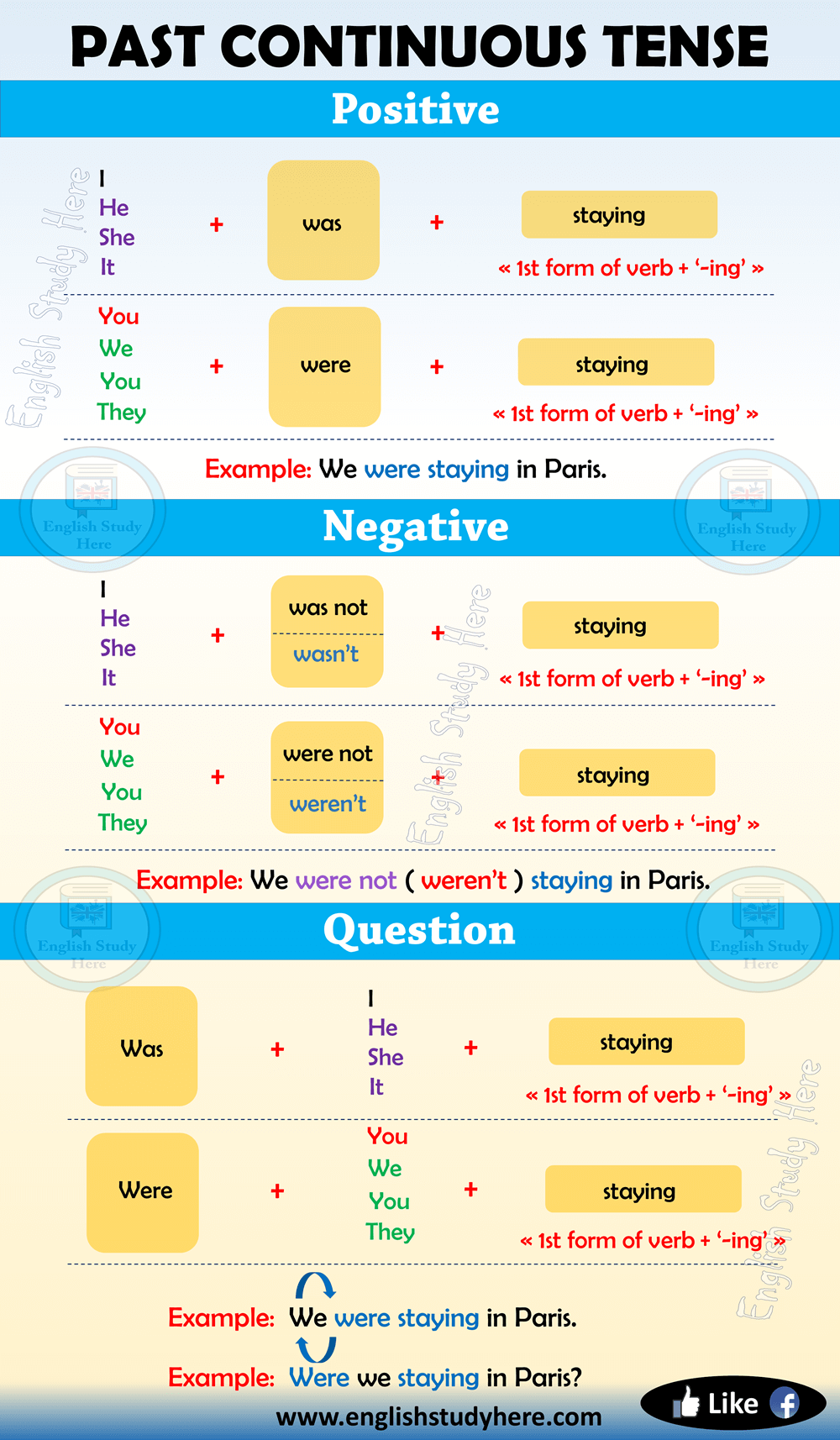 Ево вежбе са ТВ часа – препишите у свескама. У другој и трећој реченици има и празнина за члан a/theИмате још три реченице са упитним и одричним обликомLast week my dad ____________(work) from home WHILE I _______(cook) pasta for lunch. I______(wash) vegetables WHEN my mum __________(call).Last year while we ________(stay) at ____hotel in _____Holland, we _______(meet) some nice people from___UK.When you ______(be) in ____England, ____you_____visit ___London Eye and _____Hyde Park?______you ________(sleep) at 7 a.m. yesterday ?No, I________. Where ______they _____(do) all night?Наставићемо са лекцијом SURVIVAL (strana 62. у вашим књигама)Учимо нове речи .Вежба  1  стр. 62, pg 62in your bookПовежите дате речи са сликама десно. Препишите их и преведите. Можете и да нацртате слику.  Ако нисте сигурни,  у радним свескама имате имате речник.(UNIT 6) Добићете и звучни запис бр.12.06 како би чули изговор ових речи.Compas, first-aid kit, knife, lighter, map, mirror, rope, sleeping bag, tent, torch, water bottleHere is another list (ko želi može da obogati rečnik i ovim rečima)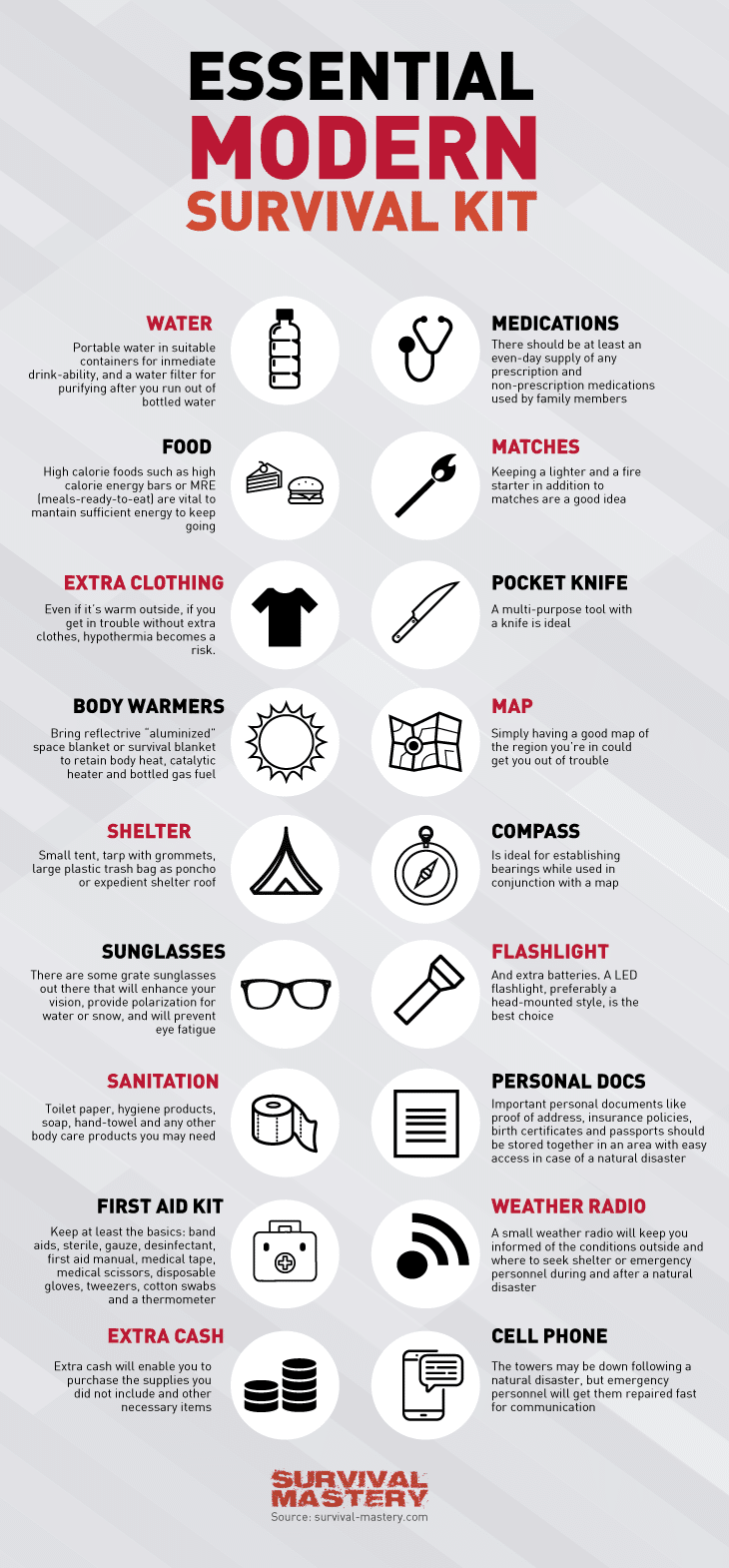 Вежба број 2  - Прочитајте текст . Затим послушајте  звучни запис бр. 2  2.07А затим урадите вежбу 4. Тако што ћете заокружити тачне одговоре5. Answer the question ( урадите у свескама)You are going to camp in the mountains. What will you need?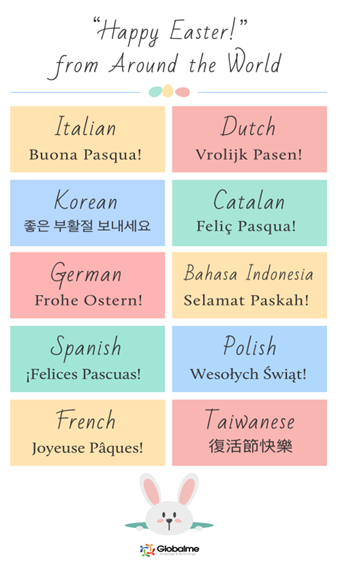 И за крај неколико информација о предстојећем празнику који се слави широм света.Ево видеа о томе како се слави Ускрс у Великој Британији. Речи које су плаве боје у видеу су објaшњене у горњем левом углу. Зауставите видео па погледајте, а ако и даље не разумете преведите уз помоћ неког речника.https://www.youtube.com/watch?v=Iu3U5QCRH6sЕво и линка за интересантан рецепт. На крају обавезно прочитајте историјат ових колачића.So, HAPPY EASTER! This is a link where you can find one iteresting recipe . You can try to make it with your parents. Read the history of the Hot Cross Bun! https://www.dltk-holidays.com/easter/hotcrossbuns.htmПоздрављају вас ваше наставнице Јелена, Ивана и Тања !I was
You were
He was
She was
It was
We were
You were
They wereworking
playing
living
talkingetc.